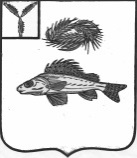 АДМИНИСТРАЦИЯНОВОСЕЛЬСКОГО МУНИЦИПАЛЬНОГО ОБРАЗОВАНИЯЕРШОВСКОГО МУНИЦИПАЛЬНОГО РАЙОНАСАРАТОВСКОЙ ОБЛАСТИПОСТАНОВЛЕНИЕот  04.03.2020 года									№ 9Об утверждении                                                                                           формы и порядка разработки среднесрочного финансового плана Новосельского муниципального образования Ершовского муниципального района Саратовской областиВ соответствии со статьей 174 Бюджетного кодекса Российской Федерации, на основании Федерального закона от 06.10.2003 года №131-ФЗ «Об общих принципах организации местного самоуправления в Российской Федерации», руководствуясь Уставом Новосельского муниципального образования Ершовского муниципального района Саратовской области, администрация Новосельского муниципального образования Ершовского муниципального района Саратовской области ПОСТАНОВЛЯЕТ:1. Утвердить:1.1. Порядок разработки среднесрочного финансового плана Новосельского муниципального образования Ершовского муниципального района Саратовской области согласно Приложению №1.1.2. Форму среднесрочного финансового плана Новосельского муниципального образования Ершовского муниципального района Саратовской области согласно Приложению №2.2. Настоящее постановление вступает в силу со дня его официального опубликования.3. Разместить настоящее постановление на официальном сайте администрации Ершовского муниципального района в сети «Интернет».3. Контроль за исполнением настоящего постановления оставляю за собой.Глава Новосельского                                                                                               муниципального образования				И.П. ПроскурнинаПриложение  № 1                                              к постановлению  администрации  Новосельского МО ЕМР от  04.03.2020 года  № 9ПОРЯДОК разработки среднесрочного финансового плана администрации Новосельского муниципального образования Ершовского   муниципального района  Саратовской области I. Основные положения1. Порядок разработки среднесрочного финансового плана Новосельского муниципального образования Ершовского муниципального района Саратовской области (далее – Порядок) разработан в соответствии с Бюджетным кодексом Российской Федерации, в целях формирования базового механизма для стратегического планирования развития Новосельского муниципального образования Ершовского муниципального района Саратовской области (далее – поселение), обеспечения системности планирования, упорядочения работы отраслевых (функциональных) подразделений администрации Новосельского муниципального образования Ершовского муниципального района Саратовской области (далее – местная администрация) по формированию среднесрочного финансового плана поселения.2. Среднесрочный финансовый план поселения разрабатывается ежегодно на основании прогноза социально-экономического развития поселения и основных направлений бюджетной и налоговой политики на очередной финансовый год и плановый период, содержит основные параметры местного бюджета.3. Среднесрочный финансовый план поселения разрабатывается в целях:1) последующего формирования бюджета администрации Новосельского муниципального образования Ершовского муниципального района Саратовской области (далее – местный бюджет) на очередной финансовый год с учетом среднесрочных тенденций социально-экономического развития;2) информирования главных распорядителей (распорядителей) бюджетных средств и иных участников бюджетного процесса о финансовом отражении среднесрочных тенденций развития поселения;3) комплексного прогнозирования финансовых последствий разрабатываемых и реализуемых программ и решений;4) выявления необходимости и возможности осуществления в перспективе мер в области финансовой политики;5) разработки и реализации ведомственных целевых программ в среднесрочном периоде и долгосрочных целевых программ.4. Использование среднесрочного финансового плана поселения позволяет обеспечить:1) внедрение элементов бюджетирования, ориентированного на результат, и программно-целевого метода управления за счёт обеспечения контроля за результатами участников бюджетного планирования в сроки, превышающие год;2) планирование бюджетных расходов главными распорядителями (распорядителями) бюджетных средств с учетом параметров среднесрочного финансового плана.5. Среднесрочный финансовый план поселения разрабатывается путем уточнения параметров указанного плана на плановый период и добавления параметров на второй год планового периода.В пояснительной записке к проекту среднесрочного финансового плана поселения приводится обоснование параметров среднесрочного финансового плана, в том числе их сопоставление с ранее одобренными параметрами с указанием причин планируемых измененийII. Разработка проекта среднесрочного финансового плана6. Разработке среднесрочного финансового плана предшествуют разработка местной администрацией плана социально-экономического развития поселения на очередной финансовый год и плановый период:— основных направлений бюджетной и налоговой политики поселения;— прогноза социально-экономического развития поселения.7. В качестве источников среднесрочного финансового планирования используются также нормативные правовые акты областного и районного уровня, данные органов статистики, налоговых органов, отчётов об исполнении местного бюджета за прошедший год и основные показатели ожидаемого исполнения местного бюджета на текущий год.8. Разработка среднесрочного финансового плана осуществляется местной администрацией во взаимодействии с администрацией Ершовского муниципального района и главными распорядителями (распорядителями) бюджетных средств (далее – субъекты бюджетного планирования) (по согласованию).9. Функции отраслевых (функциональных) подразделений местной администрации при разработке и формировании среднесрочного финансового плана:9.1. Местная администрация осуществляет разработку на очередной финансовый год и плановый период и в установленные сроки представляет главе Новосельского муниципального образования:— основные направления бюджетной и налоговой политики поселения, содержащие анализ действующего бюджетного и налогового законодательства, обоснование предложений по его совершенствованию в пределах компетенции органов местного самоуправления, направленных на достижение финансовой стабильности бюджетной сферы и экономической эффективности использования средств местного бюджета поселения;— предварительные итоги социально-экономического развития поселения за истекший период текущего финансового года и ожидаемые итоги социально-экономического развития поселения за текущий финансовый год;— прогноз социально-экономического развития поселения, разработанный в установленном порядке, и пояснительную записку к прогнозу.9.2. Местная администрация:— доводит до распорядителей и получателей бюджетных средств методику формирования бюджетных ассигнований на очередной финансовый год и плановый период;— запрашивает у отраслевых (функциональных) подразделений местной администрации, распорядителей и получателей средств местного бюджета поселения и других участников бюджетного процесса информацию, необходимую для разработки проекта среднесрочного финансового плана;— определяет на основе прогноза социально-экономического развития поселения, расчетов администраторов доходов местного бюджета поселения и распорядителей и получателей средств местного бюджета поселения прогнозный объем доходов и поступлений в местный бюджет поселения (с учетом доходов от предпринимательской и иной приносящей доход деятельности) на очередной финансовый год и плановый период;— рассчитывает верхний предел муниципального долга по состоянию на 1 января года, следующего за очередным финансовым годом и каждым годом планового периода;— разрабатывает для внесения на рассмотрение и утверждение главой местной администрации проект среднесрочного финансового плана по установленной форме.9.3. Распорядители и получатели средств местного бюджета разрабатывают и представляют главе Новосельского муниципального образования:— прогнозный объем администрируемых доходов и поступлений в местный бюджет, включая доходы от предпринимательской и иной приносящей доход деятельности, на очередной финансовый год и плановый период, расчеты к ним в установленные сроки;— фрагменты реестров расходных обязательств поселения на очередной финансовый год и плановый период в сроки, установленные постановлением местной администрации для составления проекта местного бюджета на очередной финансовый год;— расчеты и обоснования распределения прогнозных объемов бюджетных ассигнований на очередной финансовый год и плановый период по разделам, подразделам, целевым статьям и видам расходов, целевым программам по форме и в сроки, установленные местной администрацией.10. Проект среднесрочного финансового плана утверждается постановлением местной администрации и представляется в совет депутатов поселения одновременно с проектом бюджета на очередной финансовый год.Значения показателей среднесрочного финансового плана муниципального образования и основных показателей проекта местного бюджета должны соответствовать друг другу.Приложение  № 2                                               к постановлению администрации  Новосельского МО ЕМРот  04.03.2020 года № 9Формасреднесрочного финансового плана администрации Новосельского муниципального образования Ершовского муниципального района Саратовской областиI. Основные параметры местного бюджета (тыс. руб.)II. Объемы бюджетных ассигнований по главным распорядителям(распорядителям) средств местного бюджета Новосельского муниципального образования Ершовского муниципального района Саратовской области по кодам классификации расходов в разрезе бюджетных полномочий (тыс. руб.)№п/п ПоказателиОчередной финансовый год  2020Плановый периодПлановый период№п/п ПоказателиОчередной финансовый год  20202021 год2022 год123451.Доходы - всего: В том числе: Налоговые и неналоговые доходы из них:доходы от иной приносящей доход деятельностиБезвозмездные поступления2.Расходы - всегов том числе:межбюджетные трансферты3.Профицит (+), дефицит (-)4.Источники   внутреннего    финансирования дефицита бюджетаиз них:кредиты кредитных организацийполучениепогашениебюджетные  кредиты  от  других  бюджетов бюджетной системы Российской Федерации получениепогашениеиные источники внутреннего финансирования дефицита бюджета5.Предельный объем  муниципального внутреннего долга на конец года Наименование главных распорядителей (распорядителей) средств местного бюджетаКодГлавного распорядителя (распорядителя)РазделПодразделЦелевая статьяВид расходовТекущий финансовый годОчередной финансовый годПлановый периодПлановый периодНаименование главных распорядителей (распорядителей) средств местного бюджетаКодГлавного распорядителя (распорядителя)РазделПодразделЦелевая статьяВид расходовТекущий финансовый годОчередной финансовый год1-йгод2-йгод